ROA.4424.5.2016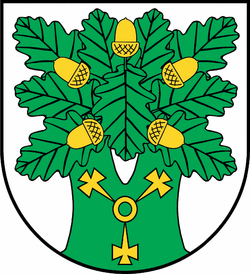 Informacjao stanie wykonania zadań oświatowych w szkołach prowadzonych przez Gminę Ojrzeńw roku szkolnym 2015/2016Ojrzeń, 2016r.Informacjao stanie wykonania zadań oświatowych w szkołach prowadzonych przez Gminę Ojrzeń w roku szkolnym 2015/2016Obowiązek przedstawienia przez organ wykonawczy jednostki samorządu terytorialnego informacji o stanie realizacji zadań oświatowych organowi stanowiącemu wynika z zapisów art. 5a, ust. 4 ustawy z dnia 7 września 1991 roku o systemie oświaty 
(tj. Dz. U. z 2015 poz. 2156).Część I. Charakterystyka szkół w Gminie Ojrzeń.Na terenie gminy Ojrzeń w roku szkolnym 2015/2016 funkcjonowały 3 szkoły podstawowe i 2 gimnazja. Od 1 kwietnia 2013 roku funkcjonują dwa zespoły szkół. Zespół Szkół w Kraszewie, który tworzą Gimnazjum w Kraszewie i Szkoła Podstawowa im. Wacława Kozińskiego w Kraszewie oraz Zespół Szkół im. Marii Konopnickiej w Młocku, który tworzą Gimnazjum im. Marii Konopnickiej w Młocku i Szkoła Podstawowa im. Marii Konopnickiej w Młocku. Organizacja sieci szkół i ich obwodów w pełni zapewnia wykonanie obowiązku szkolnego przez dzieci i młodzież z terenu Gminy Ojrzeń.I.1 Charakterystykę szkół podstawowych i gimnazjów przedstawiają poniższe tabele:Tabela nr 1. Liczba uczniów i oddziałów w poszczególnych szkołach w roku szkolny 2015/2016 Źródło: Urząd Gminy Ojrzeń. System Informacji Oświatowej spis na dzień 31  marca 2016roku.Tabela nr 2. Wychowanie przedszkolne.Źródło: Urząd Gminy Ojrzeń. System Informacji Oświatowej spis na dzień 31 marca 2016 roku.Do wszystkich typów szkół w roku szkolnym 2015/2016 uczęszczało 411 uczniów w  26 oddziałach.- W szkołach podstawowych na jeden oddział przypadało 15,37  ucznia. - W gimnazjach na jeden oddział przypadało 17 uczniów.- Do oddziałów przedszkolnych uczęszczało 94 dzieci w 5 oddziałach. - W oddziałach przedszkolnych na jeden oddział przypadało 18,8 ucznia.- Łącznie do wszystkich szkół wraz z oddziałami przedszkolnymi uczęszczało 505 uczniów w 31 oddziałach.	Tabela nr 3. Ogólna struktura zatrudnieniowa nauczycieli.Źródło: Urząd Gminy Ojrzeń. System Informacji Oświatowej spis na dzień 31 marca 2016 roku.Łącznie w roku szkolnym 2015/2016 w szkołach, dla których Gmina Ojrzeń jest organem prowadzącym zatrudnionych było 63 nauczycieli, w przeliczeniu na pełne etaty - to 58,98 etatu. Stanowi to, że w Gminie Ojrzeń na jednego nauczyciela pełnozatrudnionego przypada 8,01 ucznia. Średnie wynagrodzenia nauczycieli w Gminie Ojrzeń kształtowały się poniżej ustawowego poziomu w poszczególnych stopniach awansu zawodowego. Najwyższe kwoty dopłat do średnich wynagrodzeń dotyczyły nauczycieli dyplomowanych. Koszty dopłat do średnich wynagrodzeń dla nauczycieli wyniosły  101 450,89 zł.Tabela nr 4. Kwoty dopłat do ustawowej średniej wynagrodzenia nauczycieli w poszczególnych stopniach awansu zawodowego w roku budżetowym 2015.Źródło: Urząd Gminy Ojrzeń - Sprawozdanie do RIO -  2016.Dla porównania kwota wynagrodzeń wypłaconych nauczycielom w roku budżetowym  2014 i 2015 oraz dopłaty do tych wynagrodzeń prezentuje poniższa tabela. Tabela nr 5. Kwoty wypłacone na wynagrodzenia dla nauczycieli w latach budżetowych 2014 i 2015Źródło: Urząd Gminy Ojrzeń - Sprawozdanie do RIO -  2016.2.Bezpieczeństwo w szkołachW roku szkolnym 2015/2016 na terenie szkół w Kraszewie i w Ojrzeniu nie zanotowano żadnego przypadku, który można by zakwalifikować jako wypadek. Natomiast w Szkole Podstawowej w Młocku, uczeń doznał urazu ręki podczas zajęć w-fu. Na miejsce zdarzenia wezwano karetkę pogotowia. W szkole jest zapewniona opieka dla uczniów. Nauczyciele pełnią dyżury w czasie przerw. Uczniowie otoczeni są stała opieką podczas oczekiwania na autobus szkolny. Wychowawcy zawarli kontrakty z wychowankami dotyczące zachowań, kontaktów z rówieśnikami. W szkole właściwie oznakowano drogi ewakuacyjne. Rozwieszone są instrukcje w sali gimnastycznej, na boisku szkolnym i placu  zabaw o zasadach bezpiecznego korzystania z urządzeń. Na bieżąco prowadzone są ankiety  wśród uczniów i rodziców na temat bezpieczeństwa. Ponadto tematy w zakresie bezpieczeństwa poruszane są na  godzinach wychowawczych i  innych  zajęciach edukacyjnych. Przestrzegane są przepisy w zakresie BHP, na bieżąco są prowadzone przeglądy techniczne budynków szkolnych oraz ich otoczenia. Szkoły w Ojrzeniu, w Młocku i w Kraszewie objęte są monitoringiem wizyjnym. W trosce o bezpieczeństwo przeprowadzono działania profilaktyczne skierowane do uczniów na temat bezpieczeństwa w ruchu drogowym, bezpiecznego wypoczynku zimowego w ramach akcji „Bezpieczne ferie” oraz  wypoczynku letniego w ramach akcji „Bezpieczne wakacje 2016.” 3. Pomoc materialna dla uczniówW ramach programów rządowych i innych form wsparcia wielu uczniów uzyskało pomoc finansową lub rzeczową.- Dożywianiem objęto –427 uczniów w tym na podstawie decyzji 185 i 242 na własny koszt.- „Owoce i warzywa w szkole” –  191 uczniów.-„Wyprawka szkolna – pomoc finansowa na zakup podręczników w ramach programu otrzymało  - 17 uczniów.-Pomoc o charakterze socjalnym - w ramach stypendium szkolnego pomoc finansową otrzymało  - 124 uczniów.-Dowożenie (zadanie własne gminy) – z dowożenia korzystało łącznie  - 320 uczniów w tym – autobusami szkolnymi dowożonych było 309 uczniów   –    autobusami PKS – 11 uczniów (bilety miesięczne)I. 4. Inwestycje i remonty bieżące w szkołachZespół Szkół w Mocku:1.	Malowanie ścian  i sufitów w pomieszczeniach szkolnych.2.	Drobne prace remontowo-budowlane. (gipsowanie, szpachlowanie, przycieranie, wypełnianie ubytków po odpadających tynkach itp.)3.	Naprawa dachu budynku szkolnego.4.	Wymiana kompaktu WC w przebieralni.5.	Remont pomieszczeń kuchni szkolnej.6.	Wyrównanie parkingu przy szkole.Zespół Szkół w Kraszewie1.	Remont pomieszczeń w celu przygotowania sali oraz łazienek dla 
dzieci 3, 4, 5 - letnich. 1.4.3.Szkoła Podstawowa w Ojrzeniu: 1.	Rozbudowa Szkoły o nową część z pomieszczeniami dydaktycznymi.2.	Wymiana skrzynki rozdzielczej.3.	Wykonanie zerowania w kontaktach.4.	Naprawa ubytku tynku, gruntowanie uszkodzonych powierzchni.5.	Malowanie łącznika i sal lekcyjnych.5. Ogólne koszty funkcjonowania szkół na terenie Gminy Ojrzeń w roku budżetowym 2015 w porównaniu do roku 2014:Tabela nr 6: Struktura wydatków w oświacieAnalizując dane zawarte w tabeli obserwujemy  wzrost środków własnych gminy wydatkowanych na oświatę w roku 2015 o kwotę 1.814.442,91 zł w stosunku do roku 2014. Wynika to z faktu ukończenia budowy i zapłacenia kwoty ponad 1.500.000 zł. za rozbudowę budynku Szkoły Podstawowej w Ojrzeniu, oraz innych wydatków inwestycyjnych. Natomiast środki pozyskane z zewnątrz zmniejszyły się o 385.183,36 zł, co wynika  m.in. z tytułu zakończenia realizacji projektu unijnego –„Przedszkole przy Szkole”, którego wydatki wynosiły 253.599,00. Podkreślić należy, że już w roku bieżącym realizowany jest projekt edukacyjny o wartości ponad 700.00,00 zł.Część II. Wyniki egzaminu gimnazjalnego i sprawdzianu w szkołach podstawowych.II.1. Egzamin gimnazjalny:Część humanistyczna podzielona na  j. polski oraz historię i WOS.Część matematyczno-przyrodnicza podzielona na nauki przyrodnicze i matematykę.Część językowa w zależności od zdawanego języka.Wszystkie części podzielone były na poziom podstawowy i poziom rozszerzony. Wyniki egzaminu gimnazjalnego w roku szkolnym 2015/2016 w gimnazjum w Kraszewie i Młocku – gmina Ojrzeń.Objaśnienia do tabel:GH - część humanistyczna; GH-P – język polski; GH-H – historia i WOS.GMP – część matematyczno-przyrodnicza; GM-M – matematyka; GM-P – przed. przyrodnicze.Część z języka obcego: GA- j. angielski, GN- j. niemiecki, GR – j. rosyjski ( P - poziom podstawowy, R – poziom rozszerzony).Poniżej zaprezentowane zostały średnie wyniki procentowe uzyskana przez Gimnazjum w Młocku i Kraszewie w stosunku do średniej gminnej oraz średniej powiatowej.Tabela nr 6.Gimnazjum w MłockuTabela nr 7.Gimnazjum w KraszewieTabela nr 8. Średnie wyniki procentowe dla gminy OjrzeńŹródło: Okręgowa Komisja Egzaminacyjna w Warszawie – wyniki z egzaminów gimnazjalnych w roku 2016.Tabela nr 9. Średnie wyniki procentowe dla powiatuŹródło: Okręgowa Komisja Egzaminacyjna w Warszawie – wyniki z egzaminów gimnazjalnych w roku 2016.II.2. Sprawdzian w szkołach podstawowych:Sprawdzian składał się z dwóch części. Pierwsza z nich sprawdzała wiadomości i umiejętności z języka polskiego i z matematyki, w tym wykorzystywanie wiadomości i umiejętności z tych przedmiotów w zadaniach osadzonych w kontekście historycznym lub przyrodniczym. Drugą częścią sprawdzianu był test z wybranego przez ucznia języka obcego.Tabela nr 10. Wyniki sprawdzianu w szkołach podstawowych w roku szkolnym 2015/2016Źródło: Okręgowa Komisja Egzaminacyjna w Warszawie – wyniki sprawdzianu w szkołach podstawowych w roku 2016.II. 3. Skala staninowaAby umożliwić porównanie średnich wyników uzyskanych przez szkoły Centralna Komisja Egzaminacyjna przygotowała skale staninowe. Korzystając z tabeli można odnaleźć przedział, w którym mieści się średni wynik szkoły w  porównaniu ze średnimi wynikami szkół w Polsce.2.3.1.GimnazjaW polu białym zaznaczono wyniki tegoroczne, w polu szarym dla porównania wyniki roku poprzedniego.Część humanistycznaTabela nr 11. Skala staninowa dla egzaminu z historii i wiedzy o społeczeństwie.Źródło: Okręgowa Komisja Egzaminacyjna w Warszawie – wyniki z egzaminów gimnazjalnych w 2016 r.Tabela nr 12. Skala staninowa dla części z zakresu j. polskiegoŹródło: Okręgowa Komisja Egzaminacyjna w Warszawie – wyniki z egzaminów gimnazjalnych 2016r.Część matematyczno-przyrodniczaTabela nr 13. Skala staninowa dla części z zakresu przedmiotów przyrodniczychŹródło: Okręgowa Komisja Egzaminacyjna w Warszawie – wyniki z egzaminów gimnazjalnych 2015r.Tabela nr 14. Skala staninowa dla części z zakresu matematykiŹródło: Okręgowa Komisja Egzaminacyjna w Warszawie – wyniki z egzaminów gimnazjalnych 2016 r..Część językowaTabela nr 15. Skala staninowa dla części z zakresu języka angielskiego na poziomie podstawowymŹródło: Okręgowa Komisja Egzaminacyjna w Warszawie – wyniki z egzaminów gimnazjalnych 2016r.Z powyższych danych zawartych w tabelach można zaobserwować, że Gimnazjum w Młocku i Kraszewie  we wszystkich zaprezentowanych częściach egzaminu uzyskało wyniki w skali od niżej średniej do wysoki a nawet bardzo wysoki. 2.3.2. Szkoły podstawoweKolorem szarym zaznaczono wyniki tegoroczne. W polach białych dla porównania wyniki z poprzedniego roku szkolnego.Tabela nr 16. Skala staninowa dla pierwszej  części sprawdzianu szóstoklasisty Źródło: Okręgowa Komisja Egzaminacyjna w Warszawie – wyniki sprawdzianu w 2016r. Tabela nr 17. Skala staninowa dla drugiej części sprawdzianu szóstoklasisty Źródło: Okręgowa Komisja Egzaminacyjna w Warszawie – wyniki sprawdzianu w 2016rWyniki uzyskane przez szkoły podstawowe w Gminie Ojrzeń zawierały się w skali od niżej średniej do wysoki. W pierwszej części sprawdzianu najlepszy wynik uzyskała szkoła Podstawowa w Kraszewie. Biorąc pod uwagę drugą część sprawdzianu – język angielski najlepszy wynik uzyskały  Szkoły Podstawowe w Ojrzeniu i w Kraszewie.ZAŁĄCZNIKOpracowania własne poszczególnych szkół dotycząceosiągnięć w roku szkolnym 2014/2015 w dziedzinach:sport, konkursy, programy rządowe i inneZespół Szkół w KraszewieOsiągnięcia sportowe, olimpiady, konkursy i inne.Zespół Szkół w MłockuKonkursyKonkurs recytatorski: XIV Powiatowy Konkurs Poezji RomantycznejPiotr Sadkowski kl. VI – III miejsce w kategorii szkół podstawowychMałgorzata Brzezińska kl. II g. - wyróżnienie w kategorii gimnazjum Konkursu Plastyczny pt. „Stop dopalaczom” Kategoria klasy I – III Szkoły PodstawowejI miejsce - Julia Bober, Julia Ostaszewska kl. IIIII miejsce - Kamila Maliszewska kl. IIaIII miejsce - Jakub Wernicki kl. IIb, Magdalena Lejman kl. III, Alicja Wyrzykowska kl. IIaKategoria klasy IV – VI Szkoły PodstawowejI miejsce - Piotr Sadkowski kl. VIII miejsce - Klaudia Perkowska kl. VIIII miejsce - Aleksandra Trzepanowska kl. VIKategoria klasy I –III GimnazjumI miejsce - Małgorzata Brzezińska kl. IIII miejsce - Katarzyna Sadkowska kl. IIII miejsce - Monika Stojak, Maja Małecka kl. IWyróżnienie: Kinga Radkowska kl. IKonkurs plastyczny: Błogosławiony Patron – Ks. Jerzy Popiełuszko”Piotr Sadkowski kl. VI- II miejsce Milena Podlecka kl. VI - III miejsce Konkurs plastyczny: „XXIX Konkurs Plastyczny Szopka Bożonarodzeniowa i Karta Świąteczna” W kategorii „Szopka": Zuzanna Sadkowska kl. IIg., Hubert Rzepliński kl. IV, Piotr Sadkowski kl. VI, Adam Tobolski kl. IVW kategorii „Karta Świąteczna": Julia Ostaszewska kl. III (za całokształt),Piotr Sadkowski kl. VI, Magdalena Lejman kl. IIIKonkurs polonistyczny Julia Królikowska kl. VI Konkurs biologicznyMikołaj Bugajewski kl. IG – przeszedł do II etapu rejonowegoII miejsce w Mistrzostwach Powiatu Ciechanowskiego w Unihokeju chłopców SPAdrian Majewski kl. VIKacper Wyrzykowski kl. VJakub Adamiak kl. VIPiotr Kolankiewicz kl. VJakub Giżyński kl. VIMateusz Wojciechowski kl. VIAdam Nowakowski kl. VIII miejsce w Mistrzostwach Powiatu Ciechanowskiego Halowej Mini Piłce Nożnej chłopców SPAdriann Majewski kl. VIKacper Wyrzykowski kl. VPiotr Kolankiewicz kl. VJakub Giżyński kl. VIMateusz Wojciechowski kl. VIAdam Nowakowski kl. VKrystian Strzeszewski kl. VŁukasz Kępczyński kl. VMichał Ginter kl. VMichał Lejman kl. VIMateusz Radecki kl. VIJakub Adamiak kl. VIMichał Brzeziński kl. IVI miejsce w Mistrzostwach Powiatu Ciechanowskiego Halowej Mini Piłce Nożnej dziewcząt SPMilena Podlecka kl. VIAlicja Zagrocka kl. VKlaudia Perkowska kl. VISylwia Karpińska kl. VIKlaudia Budek kl. VIJulia Królikowska kl. VIWeronika Wiktorska kl. VIKinga Wyrzykowska kl. VIWiktoria Głowacka kl. VIMaja Delura kl. VAleksandra Trzepanowska kl. VII miejsce w Mistrzostwach Powiatu Ciechanowskiego w Unihokeju dziewcząt SPMilena Podlecka kl. VIAlicja Zagrocka kl. VKlaudia Perkowska kl. VISylwia Karpińska kl. VIKlaudia Budek kl. VIJulia Królikowska kl. VIWeronika Wiktorska kl. VIKinga Wyrzykowska kl. VIWiktoria Głowacka kl. VIMaja Delura kl. VIAleksandra Trzepanowska kl. VIII miejsce w Mistrzostwach Rejonu w Unihokeju dziewcząt SPMilena Podlecka kl. VIAlicja Zagrocka  kl. VKlaudia Perkowska kl. VISylwia Karpińska kl. VIKlaudia Budek kl. VIJulia Królikowska kl. VIWeronika Wiktorska kl. VIKinga Wyrzykowska kl. VIWiktoria Głowacka kl. VIMaja Delura kl. VAleksandra Trzepanowska kl. VIIII  miejsce w Mistrzostwach Powiatu Ciechanowskiego w Unihokeju chłopców gimnazjumKonrad Przybyłek kl. IIIMateusz Stojak kl. IIIŁukasz Kiempczyński kl. IIIMaciej Podlecki kl. IIIKarol Tetkowski kl. IIIDominik Perkowki kl. IIIFilip Kędzierski kl. IITomasz Kowalewski kl. IIIBartłomiej Bugajewski kl. IIII miejsce w Drużynowych Mistrzostwach Powiatu Ciechanowskiego w Sztafetowych Biegach PrzełajowychMilena Ignaczak kl. IIGKlaudia Perkowska kl. VIAleksandra Trzepanowska kl. VIAleksandra Marcysiak kl. IGMonika Stojak kl. IGJustyna Perkowska kl. IGKinga Radkowska kl. IGIzabela Kowalewska kl. IGMagda Trzepanowska kl. IIIGKatarzyna Sadkowska kl. IGWioletta Matuszewska kl. IIGMistrzostwa Powiatu Ciechanowskiego w Indywidualnych Biegach Przełajowych:Kategoria szkoła podstawowa:II miejsce – Kacper Wyrzykowski kl. VIII miejsce – Paweł Matuszewski kl. IVKategoria gimnazjum:II miejsce – Milena Ignaczak kl. IIGII miejsce – Justyna Perkowska kl. IGI miejsce – Mateusz Stojak kl. IIIGMistrzostwa Rejonu w Indywidualnych Biegach PrzełajowychII miejsce – Mateusz Stojak kl. IIIGIII miejsce w Mistrzostwach Powiatu Ciechanowskiego w Drużynowym Tenisie Stołowym chłopców SPMichał Lejman kl. VI.Piotr Kolankiewicz kl .VOgólnopolska olimpiada OLIMPUSEK z języka angielskiego – Oliwia Stawińska otrzymała dyplom laureataMiędzynarodowy konkurs „Kangur Matematyczny”- wyróżnienia Julia Bober, Julia OstaszewskaKonkurs matematyczny „Mistrz Liczenia” w kl. I- I miejsce Ewa OstaszewskaKonkurs polonistyczny „Mistrz Czytnia” w kl. I- I miejsce Magda PikusKonkurs matematyczny „Mistrz Liczenia” w kl. IIa- I miejsce Jakub BrzezińskiKonkurs polonistyczny „Pięknie czytam” w kl. IIa- I miejsce Kamila MaliszewskaKonkurs Matematyczny „Mistrz Liczenia” w kl. IIb- Mateusz Budek, Jakub WernickiKonkurs polonistyczny „Czytam, rozumiem” w kl. IIb- Jakub Wernicki, Antoni Nawrocki, Mateusz BudekKonkurs plastyczny „Książka o książce” - I miejsce Julia Bober- II miejsce Miłosz Kowalski- III miejsce Mikołaj Jączak- wyróżnienie Bartosz KamińskiKonkurs ekologiczny „Moja ziemia, mój dom”- I miejsce Bartosz Maliszewski- II miejsce Julia Ostaszewska- III miejsce Jakub Wernicki- wyróżnienie Natalia Jastrzębska, Oliwia Stawińska,  Maja DeluraSzkolny konkurs „Życie i twórczość Henryka Sienkiewicza”Kl. IV - VI- I miejsce Michał Ginter- II miejsce Krzysztof Chylicki, Julia Królikowska- III miejsce Julia Śmiecińska, Kl. I – III gimn.- I miejsce Adam Antoszkiewicz- II miejsce Paulina Sabalska, Maciej Podlecki- III miejsce Małgorzata BrzezińskaPowiatowy Konkurs literacki „Śladami Henryka Sienkiewicza na pólnocnym Mazowszu”- III miejsce Natalia Gralewicz, Małgorzata BrzezińskaKonkurs czytelniczy- I miejsce Małgorzata Grzankowska- II miejsce Julia Bober - III miejsce Bartosz KamińskiNarodowy konkurs literacko – historyczny „List otwarty skierowany do polskiej młodzieży i poświęcony żołnierzom wyklętym”- III miejsce Krzysztof KamińskiPowiatowy konkurs plastyczny PCKiSZ w Ciechanowie „Pisanki, kraszanki, palmy”- Krzysztof Chylicki- Piotr Sadkowski- Dagmara Zimnowodzka- Zuzanna SadkowskaKonkurs plastyczny „Błogosławiony Patron – Ks. J. Popiełuszko”- II miejsce Piotr Sadkowski- III miejsce Milena PodleckaKonkurs biblioteczny „Bohaterowie Henryka Sienkiewicza”- I miejsce Piotr Sadkowski„Ortografia z Janem Pawłem II”Kl. I- III gimn.- I miejsce Piotr Szwidowski- II miejsce Natalia Tralewicz- III miejsce Małgorzata BrzezińskaKl. IV - VI- I miejsce Milena Podlecka„Ewangelista Mateusz i jego Ewangelia”- Julia Królikowska – etap diecezjalny- Milena Podlecka- etap powiatowyI miejsce Mateusz Stojaka w Indywidualnych Powiatowych Biegach Przełajowych,II miejsce Mateusz Stojaka w Indywidualnych Rejonowych Biegach Przełajowych,II miejsce Kacpra Wyrzykowskiego w Indywidualnych Powiatowych Biegach Przełajowych,II miejsce Justyny Perkowskiej w Indywidualnych Powiatowych Biegach Przełajowych,III miejsce w Mistrzostwach Powiatu Ciechanowskiego w unihokeju chłopców gimnazjum,II miejsce  w Mistrzostwach Powiatu Ciechanowskiego w unihokeju chłopców szkoły podstawowej,III miejsce Mistrzostwach Powiatu Ciechanowskiego w halowej piłce nożnej chłopców szkół podstawowych,III miejsce Mistrzostwach Powiatu Ciechanowskiego w drużynowym tenisie stołowym szkół podstawowych chłopców,I miejsce w Mistrzostwach Powiatu Ciechanowskiego w Sztafetowych Biegach Przełajowych dziewcząt gimnazjum,I miejsce w Turnieju Eliminacyjnym Orlika o Puchar Premiera chłopców kl. VI                                      i I gimnazjum.II MIEJSCE Mistrzostwach Powiatu Ciechanowskiego w mini siatkówce chłopców SPUdział Mateusz Stojaka, Justyny Perkowskiej, Klaudii Perkowskiej, Tomasza Kowalewskiego          w Finałach Igrzysk Mazowieckich.I miejsce Klaudii Perkowskiej w Biegach Korony Przasnyskiej w Rostkowie na dys. 1 km,Udział Mateusza Stojaka, Macieja Podleckiego i Adriana Grabowskiego w Biegach                            Korony Przasnyskiej w Rostkowie na dystansie 5 km.I miejsce Mateusza Stojaka w Biegach „Leśna Zadyszka” w Szulierzu” na dystansie 5 km.I miejsce Daniela Gwiazdowskiego w Biegach „Leśna Zadyszka” w Szulierzu” na dystansie 1,5 km.III miejsce Adriana Grabowskiego w Biegach „Leśna Zadyszka” w Szulierzu” na dystansie 1,5 km.II miejsce w tenisie drużynowym w Gminnym Turnieju Tenisa Stołowego o puchar                               Wójta Gminy Ojrzeń.Wycieczkiw klasach 0 - III- Wycieczka do szkółki leśnej w Sulerzyżu - Wyjazd na basen do Ciechanowa- Wycieczkę integracyjną dla oddziału przedszkolnego- Wyjazd do schroniska dla bezdomnych zwierząt w Pawłowie- Wyjazd do Ciechanowa na spektakl „Pinokio”- Wyjazd do PCKiSZ w  Ciechanowie na spektakl teatralny „Lampa Alladyna”- Wyjazd do Płońska kl.IIa  wspólnie z rodzicami- Wycieczka do Olszyna i Olsztynkaw klasach IV – VI SP                                                                                                                          - Wycieczka do Torunia                                                                                                                              - Wyjazd do schroniska dla bezdomnych zwierząt w Pawłowie                                                                                     -  Wyjazd do PCKiSZ w Ciechanowie na spektakl teatralny „Hobbit”                                                                 - Wycieczka do Warszawy.                                                                                                                                                 w klasach I – III  Gimn.                                                                                                                   -   Wyjazd do Kina  Łydynia w PCKiSz w Ciechanowie na film „Historia Roja”                                                             -   Wycieczka do Warszawy (Muzeum Powstania Warszawskiego, Giełda Papierów Wartościowych, Cmentarz Powązkowski).                                                                                                    - Wycieczka do Warszawy (Teatr „Buffo”, kręgielnia, Trakt Królewski)Uroczystości i imprezy szkolneUroczyste rozpoczęcie roku szkolnego 2015/2016.Uroczyste rozpoczęcie roku katechetycznego Mszą Świętą w kościele parafialnym              w Malużynie.Udział w XXII Ogólnopolskiej akcji „Sprzątanie Świata”.Spotkanie z przedstawicielami Komendy Powiatowej Policji w Ciechanowie                             w ramach akcji „Bezpieczeństwo w ruchu drogowym” i „Stop dopalaczom”Akademia z okazji Dnia Edukacji Narodowej. Udział w Mszy Świętej z okazji peregrynacji obrazu Matki Bożej Częstochowskiej. Pamiętamy o zmarłych i pomordowanych – wyjazd na cmentarz w Ościsłowie.Uroczysta akademia z okazji „Święta Niepodległości”. Dyskoteka andrzejkowa. Klasowe mikołajki. Jasełka bożonarodzeniowe, wigilie klasowe.      12.  Wizyta duszpasterska proboszcza parafii Malużyn.      13.  Bal karnawałowy.     14.   Powitanie wiosny – topienie Marzanny, rozgrywki sportowe, konkursy.     15.   Inscenizacja z okazji „Dnia Ziemi”.     16.   Uroczysty apel upamiętniający drugą rocznicę kanonizacji Jana Pawła II.     17.   Dzień Języków Obcych.     18.   Gminny Dzień Dziecka w Ojrzeniu.     19.   Bal gimnazjalny.     20.   Bal szóstoklasisty.     21.   Uroczyste zakończenie roku szkolnego 2015/2016  Szkoła Podstawowa w OjrzeniuWycieczki i wyjazdyWycieczka do CK i SZ na spektakl teatralny pt.: „Rumcajs” (klasa I – III) Wyjazd do Kościoła w Kraszewie – udział w rekolekcjachWycieczka do schroniska dla bezdomnych zwierząt w PawłowieWycieczka do CK i SZ na spektakl teatralny pt.: „To nie była Wigilia” (klasa IV – VI)Wycieczka CK i SZ w Ciechanowie „Elfy Ratują Święta” (klasa I – III)Wycieczka do Olsztyna i Olsztynka: Teatr Lalek, Planetarium, Skansen w Olsztynie (klasa I – III)Wycieczka turystyczno – krajoznawcza na Mazury: Mrągowo, Mikołajki, Ruciane Nida, Kosewo, Święta Lipka, Krutynia (klasa V – VI)Wycieczka integracyjna przedszkolaków do Płońska do krainy zabaw.Wyjazd do CK i SZ na Warsztaty Ozdób Choinkowych – grupa przedszkolna Wycieczka rowerowa Ojrzeń – Młock - LuberadzZorganizowane akcje i turnieje w szkoleOgólnopolska akcja „Góra Grosza”.Kiermasze ciast – zysk ze sprzedaży został przeznaczony na cel charytatywny Turniej Tenisa Stołowego o Puchar Wójta Gminy Ojrzeń - I miejsce indywidualnie i w każdej grupie wiekowej.„Bezpieczna Woda” Imprezy ogólnoszkolneUroczyste rozpoczęcie roku szkolnego 2015/2016Sprzątanie ŚwiataAkademia z okazji Dnia Edukacji NarodowejPasowanie na przedszkolakaŚlubowanie uczniów klasy I i uroczyste pasowanie na uczniaPokaz historyczny – „Pokaz walk rycerskich”Akademia z okazji Święta NiepodległościUroczyste otwarcie nowej części szkołyAndrzejki, dyskoteka andrzejkowa połączona z wróżbamiMikołajki, spotkanie z MikołajemJasełka Bożonarodzeniowe, wigilia klasowa Zorganizowanie choinki noworocznej Niecodzienna lekcja przyrodyŻywa lekcja historiiAkademia z okazji Dnia Kobiet Akademia z okazji rocznicy śmierci Jana Pawła II Powitanie wiosny Światowy Dzień Zdrowia – Żyj Zdrowo Nauka udzielania Pierwszej Pomocy Dzieci Ziemi „Akademia sprzątania Świata” Akademia z okazji Święta Konstytucji Akademia z okazji Dnia Matki i Dnia Ojca Dzień Dziecka i Sportu Bal Przedszkolaka Zorganizowanie zabawy tanecznej w szkoleUroczystość zakończenia roku szkolnego 2015/2016Udział w programach rządowych i innych.„Wyprawka szkolna”.„Szklanka mleka”.„Owoce w szkole”„Pierwszy dzwonek” „Znajdź właściwe rozwiązanie” – program profilaktyczny „Nie pal przy mnie proszę!” – program profilaktyczny„Chroń się przed kleszczami wszystkimi sposobami” – program profilaktyczny „Trzymaj formę” – program profilaktyczny Ogólnopolskim Programie „Trzymaj formę” pt.: „Żyj Zdrowo i Kolorowo” - został zakwalifikowana do ogólnopolskiego etapu KonkursyKonkurs Recytatorski „Opowiem Ci bajkę wierszem lub prozą” - Zuzanna Jeskie II miejsce kat. klas I – IIIPowiatowa Stacja Sanitarno-Epidemiologiczna w Ciechanowie Powiatowy Festiwal Piosenki o Zdrowiu - Jakub Jeskie II miejsceGminny Turniej Tenisa Stołowego o Puchar Wójta Gminy Ojrzeń                                 I miejsce Szkoła Podstawowa w OjrzeniuXVIII edycja Ogólnopolskiego konkursu Plastycznego dla Dzieci i Młodzieży „W trosce o nasze bezpieczeństwo” Kamila Frączkowska I miejsceGminny Turniej Ruchu Drogowego – I miejsce Igor Domeracki, Miłosz Domeracki, Aleksandra Orlińska, Katarzyna Gawlińska – była najlepszym uczestnikiem turnieju, która w nagrodę otrzymała rowerKonkurs Plastyczny dla uczniów klas III „Ewangelia Św. Marka w oczach dziecka” Filip Sieklucki, Mateusz StępkowskiXIV Ogólnopolski Konkurs „Tulipanada” Jakub Jeskie III miejscePowiatowy Turniej Ruchu Drogowego - II miejsceOgólnopolski Konkurs „Wygraj Sukces” – I miejsce Jakub Jeskie Konkurs Recytatorski w Sochocinie – „Wiersze Jana Brzechwy” - Martyna Ślubowska miejsce IIIOgólnopolski Konkurs Języka Angielskiego „Galileo” – laureat Jakub ZagórskiOgólnopolski Konkurs Matematyczny „Kangur” - wyróżnienie Michał Ostrowski XXIII Powiatowy Przegląd Piosenki Dziecięcej i Młodzieżowej Ciechanów 2016 Martyna Ślubowska – II miejsce; Jakub Jeskie – I miejsce; „Ojrzeniacy” wyróżnienie Rejonowy Turniej Ruchu Drogowego Konkurs w CK i SZ pt.: „Anioły, Aniołki, Aniołeczki” Konkurs techniczno – plastyczny „Pisanki, kraszanki, palmy”Lp.Stopnie awansu zawodowegoKwota wynikająca ze średniej należnej nauczycielomKwota wypłacona nauczycielomKwota różnicy123451Stażysta60 656,6154 930,28- 5 726,332Kontraktowy349 433,68329 617,63- 19 816,053Mianowany422 796,17422 983,54+ 187,374Dyplomowany2 203 763,072 127 854,56- 75 908,515Razem3 036 649,532 935 386,01- 101 450,89RokKwota wynikająca ze średniej należnej nauczycielomKwota wypłacona nauczycielomKwota różnicyRok 20142 849 880,452 988 397,21138 516,71Rok 20153 036 649,532 935 386,01101 450,89RokWydatki ogółemSubwencjaŚrodki zewnętrzneŚrodki własne gminy20145.767.874,78 zł 3.900.797,00 zł683.426,15 zł1.183.651,63 zł20157.228.495,33 zł. 3.932.158,00 zł298.242,79 zł2.998.094,54 złArkuszCzęśćZakresWynik szkołyStandardowyGHGH-P77,1StandardowyGHGH-H63,2StandardowyGMPGM-M46,5StandardowyGMPGM-P54,7StandardowyJęzyk obcyGA-P52,2StandardowyJęzyk obcyGA-R31,7ArkuszCzęśćZakresWynik szkołystandardowyGHGH-P79,3standardowyGHGH-H61,8standardowyGMPGM-M55,2standardowyGMPGM-P54,4standardowyJęzyk obcyGA-P68,2standardowyJęzyk obcyGA-R49,2GR-P78,0ArkuszCzęśćGHGHGMPGMPJęzyki obceJęzyki obceArkuszZakresGH-PGH-HGM-MGM-PGA-PGA-Rstandardowy78,562,352,154,562,342,8ArkuszCzęśćGHGHGMPGMPJęzyki obceJęzyki obceArkuszZakresGH-PGH-HGM-MGM-PGA-PGA-Rstandardowy66,051,943,648,457,637,1ArkuszCzęśćCzęśćPrzedmiotSP w KraszewieSP w OjrzeniuSP w MłockuGminaPowiat  standardowyCzęść pierwszaJęzyk polski i matematykaJęzyk polski78,271,275,074,769,8  standardowyCzęść pierwszaJęzyk polski i matematykamatematyka57,753,145,051,747,8  standardowyCzęść pierwszaJęzyk polski i matematykaOgółem 68,262,361,763,459,1  standardowyCzęść drugaJęzyk angielskiJęzyk angielski70,567,261,965,465,6  standardowyCzęść drugaJęzyk angielskiOgółem 70,567,261,965,465,6Numer i nazwa wyniku w skali staninowej1najniższy2Bardzo niski3niski4niżej średni5średni6wyżej średni7wysoki8bardzo wysoki9najwyższyskala25-3738-4647-5051-5354-5657-5960-6465-7374-92Gimnazjum w KraszewieXXGimnazjum w MłockuXXNumer i nazwa wyniku w skali staninowej1najniższy2Bardzo niski3niski4niżej średni5średni6wyżej średni7wysoki8bardzo wysoki9najwyższySkala14-3637-5556-6162-6566-6970-7374-7879-8485-97Gimnazjum w KraszewieXXGimnazjum w MłockuXXNumer i nazwa wyniku w skali staninowej1najniższy2Bardzo niski3niski4niżej średni5średni6wyżej średni7wysoki8bardzo wysoki9najwyższySkala20-3233-4041-4445-4748-5152-5455-5960-7071-92Gimnazjum w KraszewieXXGimnazjum w MłockuXXNumer i nazwa wyniku w skali staninowej1najniższy2Bardzo niski3niski4niżej średni5średni6wyżej średni7wysoki8bardzo wysoki9najwyższySkala12-2122-3334-3940-4344-4849-5354-6061-7273-96Gimnazjum w KraszewieXXGimnazjum w MłockuXXNumer i nazwa wyniku w skali staninowej1najniższy2Bardzo niski3niski4niżej średni5średni6wyżej średni7wysoki8bardzo wysoki9najwyższySkala       25-3637-4546-5152-5758-6364-7071-7980-9192-99Gimnazjum w KraszewieXXGimnazjum w MłockuXXNauczycielRodzaj konkursu (nazwa)ZasięgIlość uczniówOsiągnięciap. Bożena WłodarskaKonkurs wielkanocnyKonkurs wielkanocny Konkurs plastyczny  „ Baśniowy świat Walta Disneya” zorganizowany przez bibliotekę szkolną.Konkurs plastyczny  „ Baśniowy świat Walta Disneya” zorganizowany przez bibliotekę powiatową w Ciechanowie.SzkołaPowiatI etapSzkołaII etapPowiat5121Dyplomy.Nagroda.Dyplomy –  1 tytuł laureata.Nagroda.p. Jolanta KobyłeckaKonkurs recytatorski dla klas I- IIIszkolny10II miejsce – Tomasz Fabiszewski, wyróżnienie – Agnieszka Potszuskap. Jolanta KobyłeckaKonkurs ortograficznyszkolny15III miejsce – Monika Witosławska, wyróżnienie –Kacper Drożdżp. Jolanta KobyłeckaKonkurs plastyczny „Owoce i warzywa to witaminy”szkolny15I miejsce – Natalia Stańczak, wyróżnienie Monika Witosławskap. Jolanta KobyłeckaKonkurs plastyczny „Tradycje i zwyczaje polskie”szkolny3-p. Jolanta KobyłeckaKonkurs plastyczny „ Bombka świąteczna”szkolny9I miejsce – Filip Milewski, Konrad Dołęgowski, II miejsce – Agnieszka Potszuska, III miejsce – Natalia Stańczak, wyróżnienia – Jan Goździewski, Kacper Łopacki, Tomasz Fabiszewski, Agata Kumoniewska, Monika Witosławskap. Jolanta KobyłeckaXXIX konkurs plastyczny „Szopka Bożonarodzeniowa i Karta Świateczna” (PCKiSz Ciechanów)powiatowy2Nagroda w kategorii Karta Świąteczna- Monika Witosławskap. Jolanta KobyłeckaPowiatowy konkurs plastyczny „ Baśniowy świat Walta Disneya” (Powiatowa Biblioteka Publiczna w Ciechanowie)powiatowy3Nagroda – Monika Witosławskap. Jolanta KobyłeckaXXXIX edycji Konkursu „PRZYRODA - TWÓJ PRZYJACIEL” z tematem wiodącym „Mój ulubiony owad” (LOP, Płock) regionalny  -wojewódzki2II miejsce – Agata Kumoniewskap. Danuta Bramowicz„Tradycje o obyczaje polskie”‘Lalka moich marzeń”„Karta świąteczna”„Bombka świąteczna”„Książki naszych marzeń”Konkurs plastyczny kl.1-3Konkurs recytatorski kl.1-3Konkurs ortograficzny kl.1-3szkolnyszkolnyszkolnyszkolnyogólnopolskiMENszkolnyszkolnyszkolny68565I miejsce–Katarzyna SzczepańskaIII miejsce–Julia KrzywnickaWyróżnienie:Amelia FabiszewskaAmelia DzielińskaOliwia GiżyńskaKatarzyna SzczepańskaWiktoria RadomskaEwelina TomaszekOliwia GburzyńskaWyróżnienie:Oliwia GiżyńskaKatarzyna SzczepańskaII miejsce-Oliwia GiżyńskaIII miejsce-Katarzyna Szczepańska-III miejsce-Wiktoria RadomskaWyróżnienieJulia KrzywnickaI miejsce – Michał DamięckiII miejsce – Amelia FabiszewskaIII miejsce –Julia KrzywnickaII miejsce – Oliwia Giżyńskap. Małgorzata KarczmarzKonkurs plastyczny „ Świąteczna bombka”Konkurs plastyczny „ Lalka moich marzeń”Konkurs recytatorski klas I-IIIKonkurs ortograficzny klas I-IIIKonkurs plastyczny „ Owoce i warzywa to witaminy’SzkolnySzkolnySzkolnySzkolnySzkolny         33486Wyróżnienie Łukasiewicz ArturBrakWyróżnienie Kamila SadkowskaI miejsce Iza DeluraIII miejsce Maja Kucińska p. Katarzyna BiegalskaKonkurs Polonistyczny organizowany przezMSCDNKonkurs Ortograficzny ,,Mistrz Ortografii”szkolny711UdziałI,II,III miejsce (uczniowie klas V-VI)p. Wioletta WróblewskaPowiatowy Konkurs Recytatorski Poezji i Prozy Romantycznej w OpinogórzeKonkurs Przedmiotowy MKOPowiatowy Konkurs Poetycki „Romantyczne Inspiracje”PowiatowySzkolnyPowiatowy261   brakbrakbrakp. Paulina Wiśniewska XIV Konkurs Poezji Romantycznej (Gim.)Konkurs Recytatorski z cyklu Słowa bliskie młodym pt. Barwy Poezji Marii Pawlikowskiej – Jasnorzewskiej (Gim.)Konkurs Szkolny Mistrz Ortografii (SP)powiatowypowiatowyszkolny1217Miejsce II – Agata Powirtowska (kl. IIIa);Miejsce I – Agata Powirtowska (kl. III a );Miejsce I – Piotr Kurzęcki, Katarzyna Dębska;Miejsce II – Jakub Komornicki;Miejsce III – Paulina Zagórska;Wyróżnienie – Karolina Sosnowska, Magdalena Sosnowska, Kacper Świtalski;p. Bogusława Rybka Konkurs przedmiotowy historiaKonkurs przedmiotowy wosSzkolnyszkolny44Żaden uczeń nie zakwalifikował się do etapu powiatuDwoje uczniów zakwalifikowało się do poziomu powiatowego i tam uczeń Adam Brzuska kl.IIIb zajął II miejsce.Weronika Komorowska kl. IIIa zajęła III miejscep. Małgorzata CzelińskaKonkurs  English Poetry for Kids powiatowy3II miejsce w kategorii uczniów kl. 4-6 Katarzyna Dębska kl.6p. Justyna GłowaPrzedmiotowy konkurs z j. angielskiegoMiędzyszkolny konkurs j. angielskiegoSzkolnyMiędzyszkolny(powiat)52BrakWyróżnieniep. Urszula  NowosielskaKonkurs przedmiotowy ( Kuratorium)Miedzyn. Konkurs Mat. PANGEASzk.Etap szkolny.914--p. Andrzej MatyjaszKonkurs fizycznyPierwszyetap6Brak osiągnięćp. Iwona OstrowskaKonkurs przedmiotowy MKOKangur matematycznyPangea- konkurs matematycznywojewódzkimiędzynarodowymiędzynarodowy6919brakbrakbrakp. Mariola Kirzyc Konkurs ,,Trzymam formę"Konkurs chemiczny Konkurs biologicznyXIII Olimpiada Wiedzy Ekologicznej,,PRZYRODA-TWÓJ PRZYJACIEL	z tematem wiodącym ,,Mój ulubiony owad" organizowanym przez Płocki Okręg LOP , Powiatowy SzkolnySzkolnySzkolnyregionalnyregionalny2441335udziałudziałJedna osoba zakwalifikowała sie do etapu rejonowegoudział3 osoby brały udział w etapie regionalnym i uzyskały tytuł finalisty1 osoba otrzymała nagrodę główną za pierwsze miejsce w kategorii prace opisowep. Rafał TraczykMISTRZOSTWA POWIATU W INDYWIDUALNYCH BIEGACH PRZEŁAJOWYCHMISTRZOSTWA POWIATY CIECHANOWSKIEGO W HALOWEJ PIŁCE NOŻNEJ CHŁOPCÓWMISTRZOSTWA POWIATY CIECHANOWSKIEGO W HALOWEJ PIŁCE NOŻNEJ DZIEWCZĄTMISTRZOSTWA POWIATY CIECHANOWSKIEGO W PIŁCE NOŻNEJ  CHŁOPCÓWTURNIEJ ,,BEZPIECZEŃSTWO W RUCHU DROGOWYM” – SZKOŁA PODSTAWOWATURNIEJ ,,BEZPIECZEŃSTWO W RUCHU DROGOWYM” - GIMNAZJUMTURNIEJ ,,BEZPIECZEŃSTWO W RUCHU DROGOWYM”-GIMNAZJUMMISTRZOSTWA POWIATU CIECHANOWSKIEGO W  SIATKÓWCE DZIEWCZĄT – GIMNAZJUMTURNIEJ TENISA STOŁOWEGO O PUCHAR WÓJTA GMINY UJRZEŃ-SZKOŁA PODSTAWOWAPOWIATPOWIATPOWIATPOWIATGMINAGMINAPOWIATPOWIATGMINA998844486UDZIAŁUDZIAŁUZIAŁUDZIAŁIII MIEJSCEI MIEJSCEIV MIEJSCEUDZIAŁIII MIEJSCEp. Barbara  Bilińska„Karta świąteczna i szopka bożonarodzeniowa” CKiSz (konkurs plastyczny)………………………………………„Pisanki, kraszanki, palmy” CKiSz (konkurs plastyczny)………………………………………Udział w XVIII edycji Ogólnopolskiego Konkursu Plastycznego dla Dzieci i Młodzieży pod hasłem: „W trosce o nasze bezpieczeństwo”.……………………………………Udział w konkursie plastycznym organizowanym przez Sanepid pod hasłem: „Stop nałogom” - plakatpowiatowy………….powiatowy………….ogólnopolski………….powiatowy3………2………9………2Brak…………………Brak…………………Wyróżnienie  na etapie gminnym dla Karoliny Tomaszek i Patrycji Wiśniewskiej…………………Brak p. Monika GrzymkowskaKsiążki naszych marzeń15Podziękowanie z MENp. Monika GrzymkowskaJesienne inspiracjeSzkolny10Oliwia KruszewskaSebastian BlicharskiJulia DzielińskaP. Monika GrzymkowskaTradycje i obyczaje polskieSzkolny8I – Szczepańska Patrycja – SPI – Napiórkowska Patrycja – Gp. Monika GrzymkowskaLogo Koła Przyjaciół KsiażkiSzkolny12I Natalia Szczepańska – G,Wyróżnienie: Julia Jarominiak – SP, Kamila Blicharska – G, Katarzyna Dublicka – G.p. Monika GrzymkowskaKsiążkowy zawrót głowy – życie i twórczość H. SienkiewiczaSzkolny4I Natalia Szczepańska – Gp. Monika GrzymkowskaBaśniowy Świat Walta DisneyaPowiatowy16Wyróżnienie: Monika Witosławska – SP, Emilia Witosławska - SP